ATTACHMENT B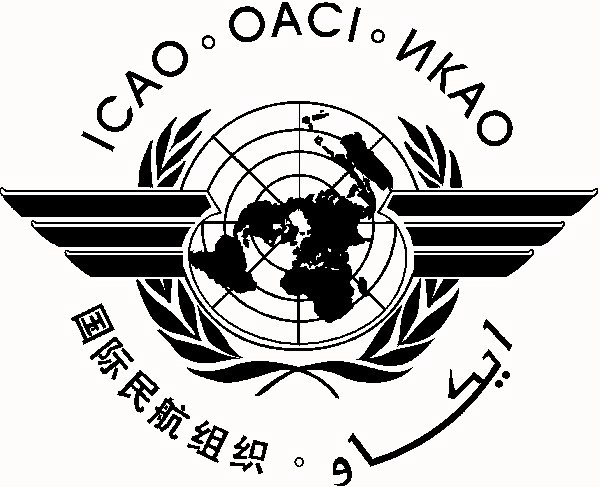 RLA06901 – FIRST NAM/CAR/SAM MEETING/WORKSHOP OF PLANNING THE IMPLEMENTATION OF THE AUTOMATIC DEPENDENT SURVEILLANCE - BROADCASTING (ADS-B)(ADS-B/ANP/1)(Teleconferences, 02 to 04 march 2022, from 13:00 to 19:00 -UTC)REGISTRATION FORMState/Organization:	 	Name:	 	Position:Tel.:	 			E-mail:	 	Signature:			Date: 	(NAM/CAR States must send to icaonacc@icao.int) 